Положениео  государственной итоговой аттестации по образовательным программам основного общего образованияв МБОУ «Ривзаводская СОШ»I. Общие положения Настоящее Положение разработано в соответствии с :Федеральным Законом от 29.12.2012 № 273-ФЗ «Об образовании в Российской Федерации»;Порядком организации и осуществления образовательной деятельности по основным общеобразовательным программам - образовательным программам начального общего, основного общего и среднего общего образования, утвержденного приказом Министерства образования и науки Российской Федерации от 30.08.2013 № 1015;Порядком проведения государственной итоговой аттестации по образовательным программам основного общего образования от 07.11.2018  № 189/1513.Настоящее Положение  регламентирует порядок  проведения Государственной итоговой аттестации (далее ГИА)  обучающихся  муниципального бюджетного общеобразовательного учреждения «Ривзаводская средняя общеобразовательная школа»  (далее - Образовательное учреждение),  освоивших образовательную программу основного общего  образования.ГИА  проводится государственными экзаменационными комиссиями (далее – ГЭК) в целях определения соответствия результатов освоения обучающимися образовательной программы основного общего образования соответствующим требованиям федерального государственного образовательного стандарта основного общего образования. 1.4.  Итоговая аттестация в Образовательном учреждении проводится на основе принципов объективности и независимости оценки качества подготовки  обучающихся.1.5. Итоговая аттестация  обучающихся   Образовательного  учреждения независимо от формы получения образования после освоения ими общеобразовательной программы основного общего образования является обязательной   и проводится в  порядке и в форме, которые устанавливаются государственными, региональными и районными  нормативными документами.1.6. Государственная итоговая аттестация обучающихся  проводится по завершении учебного года.1.7. Обучающиеся, являющиеся в текущем учебном году победителями или призерами заключительного этапа всероссийской олимпиады школьников, членами сборных команд Российской Федерации, участвовавших в международных олимпиадах и сформированных в порядке, устанавливаемом Министерством просвещения Российской Федерации, освобождаются от прохождения ГИА по учебному предмету, соответствующему профилю всероссийской олимпиады школьников, международной олимпиады.1.8. Лица, осваивающие образовательную программу основного общего образования  в форме семейного образования, либо лица, обучающиеся по не имеющим государственной аккредитации   образовательным программам  основного общего образования, вправе пройди экстерном ГИА в Образовательном учреждении.  Формы проведения ГИА  и участники ГИА2.1. Государственная итоговая аттестация (далее ГИА)  проводится в форме основного государственного экзамена (далее – ОГЭ) с использованием контрольных измерительных материалов, представляющих собой комплексы заданий стандартизированной формы (далее – КИМ) – для обучающихся, допущенных в текущем году к ГИА.2.2. К государственной итоговой аттестации по образовательной программе основного общего образования допускаются обучающиеся, не имеющие академической задолженности,  в полном объеме выполнившие учебный план (или индивидуальный учебный план), (имеющие годовые отметки по всем учебным предметам учебного плана за 9 –й класс и за индивидуальный итоговый проект не ниже удовлетворительных), а также имеющие результат «зачет» за итоговое собеседование по русскому языку.2.3.  ГИА в форме ОГЭ и (или) ГВЭ включает в себя четыре экзамена по следующим учебным предметам: экзамены по русскому языку и математике (далее - обязательные учебные предметы), а также экзамены по выбору обучающегося, экстерна (далее вместе - участники ГИА) по двум учебным предметам из числа учебных предметов: физика, химия, биология, литература, география, история, обществознание, иностранные языки (английский, французский, немецкий и испанский), информатика и информационно-коммуникационные технологии (ИКТ).Экстерны допускаются к ГИА при условии получения на промежуточной аттестации отметок не ниже удовлетворительных, а также имеющие результат "зачет" за итоговое собеседование по русскому языку.2.4. ГИА  в форме ОГЭ и (или) ГВЭ по всем учебным предметам проводится на русском языке.2.5. Для участников  ГИА с ограниченными возможностями здоровья, участников ГИА -  детей-инвалидов и инвалидов ГИА по их желанию проводится только по обязательным учебным предметам.2.6. Для участников ГИА с ограниченными возможностями здоровья, участников ГИА - детей-инвалидов и инвалидов ГИА по отдельным учебным предметам по их желанию проводится в форме ОГЭ.  При этом  допускается  сочетание форм проведения ГИА (ОГЭ и ГВЭ).2.7. Выбранные участниками ГИА учебные предметы, форма (формы) ГИА, включая участников ГИА с ограниченными возможностями здоровья, детей-инвалидов и инвалидов, а также сроки участия в ГИА указываются ими в заявлениях.Заявления об участии в ГИА подаются до 1 марта включительно:обучающимися - в образовательные организации, в которых обучающиеся осваивают образовательные программы основного общего образования;экстернами - в образовательные организации по выбору экстернов.2.8. Заявления подаются участниками ГИА лично на основании документов, удостоверяющих личность, или их родителями (законными представителями) на основании документов, удостоверяющих личность, или уполномоченными лицами на основании документов, удостоверяющих личность, и доверенности.Участники ГИА с ограниченными возможностями здоровья при подаче заявления предъявляют копию рекомендаций психолого-медико-педагогической комиссии (далее - ПМПК), а участники ГИА - дети-инвалиды и инвалиды - оригинал или заверенную копию справки, подтверждающей факт установления инвалидности, выданной федеральным государственным учреждением медико-социальной экспертизы (далее - справка, подтверждающая инвалидность).2.9. Участники ГИА вправе изменить перечень указанных в заявлениях экзаменов, а также форму ГИА и сроки участия в ГИА только при наличии у них уважительных причин (болезни или иных обстоятельств), подтвержденных документально. В этом случае участники ГИА подают заявления в ГЭК с указанием измененного перечня учебных предметов, по которым они планируют пройти ГИА, и (или) измененной формы ГИА, сроков участия в ГИА. Указанные заявления подаются не позднее чем за две недели до начала соответствующего экзамена.2.10. Участники ГИА, проходящие ГИА только по обязательным учебным предметам, вправе дополнить указанный в заявлениях перечень учебных предметов для прохождения ГИА. В этом случае указанные участники ГИА не позднее чем за две недели до начала соответствующего экзамена подают заявления в ГЭК о дополнении перечня учебных предметов, по которым они планируют пройти ГИА.2.11. ГИА проводится в пункте проведения экзамена (далее - ППЭ) на базе другого образовательного учреждения  района. 2.12. Администрация школы совместно с педагогическими работниками организует   (под  роспись) информирование обучающихся и их родителей (законных представителей) о сроках, местах и порядке подачи заявлений на прохождение ГИА, о порядке проведения ГИА, в  том числе об основаниях для удаления с экзамена,  изменения или аннулирования результатов ГИА, о ведении в ППЭ видеонаблюдения,  о порядке подачи апелляций о нарушении установленного порядка проведения ГИА и о несогласии с выставленными баллами, о времени и месте ознакомления с результатами ГИА, а также о результатах ГИА, полученных обучающимися.2.13. Расписание и продолжительность проведения ГИА в форме ОГЭ и ГВЭ по каждому учебному предмету устанавливаются Федеральной службой по надзору в сфере образования и науки. Проведение ГИА осуществляется региональной экзаменационной комиссией. 2.14. Результаты ГИА признаются удовлетворительными в случае, если участник ГИА по сдаваемым учебным предметам набрал минимальное количество первичных баллов, определенное ОИВ, учредителем, загранучреждением2.15. Обучающиеся, получившие на государственной итоговой аттестации одну неудовлетворительную оценку по одному из обязательных учебных предметов, или не явившиеся на экзамены по уважительным причинам (болезнь или иные обстоятельства, подтвержденные документально),  не завершившие выполнение экзаменационной работы по уважительным причинам (болезнь или иные обстоятельства, подтвержденные документально);  допускаются повторно к сдаче ГИА по соответствующему учебному предмету в текущем году.2.16.  Участникам ГИА, не прошедшим ГИА или получившим на ГИА неудовлетворительные результаты более чем по двум учебным предметам, либо получившим повторно неудовлетворительный результат по одному или двум учебным предметам на ГИА в резервные сроки, предоставляется право пройти ГИА по соответствующим учебным предметам в дополнительный период, но не ранее 1 сентября текущего года в сроки и формах, устанавливаемых Порядком  проведения государственной итоговой аттестации по образовательным программам основного общего образования.Участникам ГИА, проходящим ГИА только по обязательным учебным предметам, не прошедшим ГИА или получившим на ГИА неудовлетворительные результаты более чем по одному обязательному учебному предмету, либо получившим повторно неудовлетворительный результат по одному из этих предметов на ГИА в резервные сроки, предоставляется право пройти ГИА по соответствующим учебным предметам в дополнительный период, но не ранее 1 сентября текущего года в сроки и формах, устанавливаемых Порядком  проведения государственной итоговой аттестации по образовательным программам основного общего образования.Заявления на участие в ГИА в дополнительный период не позднее чем за две недели до начала указанного периода подаются участниками ГИА лично на основании документа, удостоверяющего личность, или их родителями (законными представителями) на основании документов, удостоверяющих личность, или уполномоченными лицами на основании документов, удостоверяющих личность, и доверенности в образовательные организации, которыми указанные лица были допущены к прохождению ГИА.2.17. Обучающимся 9 класса, прошедшим Государственную  итоговую аттестацию по основной образовательной программе основного общего образования в установленном порядке, выдается документ  о соответствующем уровне образования – аттестат об основном общем образовании.3. Заключительные положения 3.1. Положение о государственной  итоговой аттестации может быть изменено и (или) дополнено в соответствии с вновь изданными нормативными актами федерального, регионального и районного уровней  управления образованием. 3.2. Обучающиеся 9-ых классов, их родители (законные представители) должны быть своевременно, не менее чем за 2 недели до начала  процедуры государственной итоговой аттестации проинформированы об изменениях. Рассмотрено и принято  педагогическим советом 	Протокол № 1  от  28.08.2020г.                              «Утверждаю»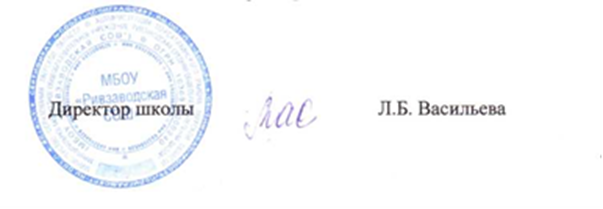 